Nachhilfebörse (Nachhilfegesuch)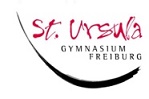 St. Ursula Gymnasium FreiburgLiebe Schülerinnen, liebe Eltern, die Nachhilfebörse des St. Ursula Gymnasiums bietet die Gelegenheit, Nachhilfeschülerinnen aus unserer Schule vermittelt zu bekommen. Schülerinnen der Klassenstufen 9 – 12 haben sich bereit erklärt Nachhilfe anzubieten.Diese Nachhilfestunden sollten angemessen honoriert werden.Finanziell schlagen wir folgende Richtwerte vor: 10,00 € für 60 Minuten in der Klassenstufe 5-9 12,00 € für 60 Minuten in der Klassenstufe 10 und 11.Bei finanziellen Engpässen scheuen Sie sich nicht, mich anzusprechen. In der Regel kann hier eine Lösung gefunden werden.Nachhilfe wird gesucht von…Bitte sendet das ausgefüllte Formular über EduPage an Frau Spitznagel oder gebt es bei eurer Klassenleitung ab.										Silvia Spitznagel 09.03.23Dein Vor- und Nachname:Deine Klasse:Deine Klassenleitung:Fach:Fachlehrer*in: